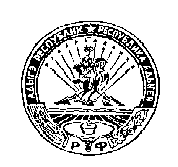   АДЫГЭ РЕСПУБЛИК	 РЕСПУБЛИКА АДЫГЕЯКОЩХЬАБЛЭ РАЙОН                                                                         КОШЕХАБЛЬСКИЙ РАЙОНМУНИЦИПАЛЬНЭ ОБРАЗОВАНИЕУ                                                  АДМИНИСТРАЦИЯ«БЛЭЩЭПСЫНЭ КЪОДЖЭ ПСЭУП1»                                        МУНИЦИПАЛЬНОГО ОБРАЗОВАНИЯ             ИАДМИНИСТРАЦИЕ                                       «БЛЕЧЕПСИНСКОЕ СЕЛЬСКОЕ ПОСЕЛЕНИЕ»        385431, къ. Блащэпсынэ,Лениным иур. 37                                                                           385431,а. Блечепсин, ул. Ленина 37                          тел. (факс)9-  94-30                                                                                                                         тел. (факс)9-94-30                                               ПОСТАНОВЛЕНИЕСОВЕТА  НАРОДНЫХ ДЕПУТАТОВ МУНИЦИПАЛЬНОГО ОБРАЗОВАНИЯ «БЛЕЧЕПСИНСКОЕ СЕЛЬСКОЕ ПОСЕЛЕНИЕ»               04.07.2014г.                          № 76                                          а.БлечепсинОб утверждении  структуры   администрацииМО «Блечепсинское сельское поселение»В соответствии  со ст.28  Устава  МО «Блечепсинское сельское поселение», Совет народных депутатов МО «Блечепсинское сельское поселение»                                              Решил:1.Утвердить структуру администрации МО «Блечепсинское сельское поселение»   согласно приложению №1.2.Настоящее Постановление обнародовать в районной газете «Кошехабльские вести»3.С момента вступления в силу данного Постановления, считать утратившим  силу Постановление №29 от 26.02.2013г.4.Настоящее Постановление  вступает в силу с момента его опубликования и распространяет своё действие на правоотношения, возникшие с 02.06.2014года.Глава МО «Блечепсинское сельское поселение»                      Шовгенов Ю.М.Приложение №1К Решению СНД МО«Блечепсинское сельское поселение»                                                                             от  _____2014№ ___Структура   администрацииМО «Блечепсинское сельское поселение»Глава МО «Блечепсинское сельское поселение»                        Ю.М.Шовгенов№НаименованиеКол-во штатных един.1Глава сельского поселения12Зам.главы с/поселения13Гл.специалист14Специалист 1 категории15Специалист 1категории16Специалист 1категории17Специалист 2категории18Водитель19Делопроизводитель110Уборщица служебных  помещений1